Ректору ФГБОУ ВО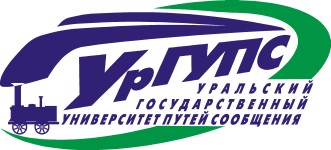 «УРАЛЬСКИЙ ГОСУДАРСТВЕННЫЙ УНИВЕРСИТЕТ ПУТЕЙ СООБЩЕНИЯ» (УрГУПС),профессору Галкину Александру ГеннадьевичуЗАЯВЛЕНИЕПрошу зачислить меня на подготовительные курсы УрГУПС по предметам:Форма обучения: 	Дистанционная  	   очная  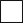 ООПС(подготовительные курсы)  	Подпись Слушателя   	ИнформацияСлушательСлушательСлушательСлушательСлушательСлушательСлушательСлушательСлушательСлушательСлушательСлушательСлушательСлушательСлушательРодитель(законный представитель)Родитель(законный представитель)Родитель(законный представитель)Родитель(законный представитель)Родитель(законный представитель)Родитель(законный представитель)Родитель(законный представитель)Родитель(законный представитель)Родитель(законный представитель)Родитель(законный представитель)Родитель(законный представитель)Родитель(законный представитель)Родитель(законный представитель)Родитель(законный представитель)Родитель(законный представитель)ФамилияИмяОтчествоУчебное заведение(школа, колледж)---------------Год окончанияучебного заведения---------------Дата рождения---------------Фактический адресЭлектронный адресКонтактный телефон8----8----Железные дорогиТехническая механика   Транспортная система в РоссииЭлектротехника и электроникаОсновы алгоритмизации и программированияТехнические средства информатизацииОсновы информационной безопасностиМенеджмент Основы коммерцииДокументационное обеспечение управленияРусский языкОбщий курс железных дорог ЭлектротехникаОсновы электротехникиБезопасность жизнедеятельностиЭкономика организацииОсновы экономической теории	Сервисная деятельностьПравовое обеспечение профессиональной деятельностиДата..20г.